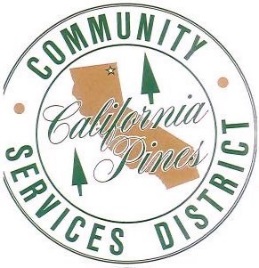 CALIFORNIA PINES COMMUNITY SERVICES DISTRICT  HC 4 BOX 43002 / County Road 71 Building 376  ALTURAS, CALIFORNIA   96101  PHONE: 530-233-2766   FAX: 530-233-270  General Manager:  Ron Sherer 530-i640-1040  Employer Identification # 94-2195606  cpcsd.specialdistrict.org MEETING MINUTESCALLED MEETING TO ORDER AT BY CHAIRMAN TO THE BOARD OF DIRECTORS –Mark Bishop at 4:30 P.M.FOLLOWED BY ROLL CALL.ANNOUNCEMENTS, INTRODUCTIONS, RECOGNITIONS:NonePUBLIC COMMENT:Alan Botello thanked the board for the help and use of equipment at his property.Scheduled Items- NoneCONSENT CALENDAR:  (All matters under the Consent Calendar are routine and will be approved by one motion, unless a board member requests separate action on a specific item.)Consider adoption of the new format for the profit and loss statements. The new format will also include the deficits to be labeled in red.Consider approval of the Financial Reports- July and August 2023➢ Profit and Loss. Budget vs Actual YTD ➢ Balance SheetMotion:  The motion to approve all items on the consent calendar was made by Terri Bishop seconded by Buck Rodgers. Motion approved unanimous. OLD BUSINESS:  NEW BUSINESS:  The district would like to hold an open house for the fire department to educate and inform the community about the work that is done, and equipment on hand for Cal Pines. The reason behind the timing directly relates to fire prevention week. This event will be an advertised, small-scale BBQ. The date for the open house was set for October 7th.A new meeting time was also discussed and set for 11:00AM the third Wednesday of the month.GENERAL MANAGER REPORT:Lot mowing has commenced, fuel consumption way less than in previous years due to new equipment. The district made it out of low mow with zero breakdowns or equipment malfunction.The budget this year will take a large hit for maintenance and operation costs on the water side due to a couple new homes, and routine maintenance.There are still fire guys out on the forest, waiting for their third installment. The season will most like run until October/ end of October.DIRECTORS REPORT: NoneMEETING ADJOURNED:MOTION:  A motion was made by Mark Bishop and seconded by Todd Ehlinger to adjourn the regular meeting at 5:04 p.m.  Motion carried unanimous.The next regular meeting of the Board of Directors is  at 11:00AM.CERTIFICATE OF POSTING I Bailey Randall, Secretary to the Board of Directors of the California Pines Community Services District, hereby certify, to the best of my knowledge, that this is a true excerpt of the minutes to the  Meeting of the Board of said District.Bailey Randall		    Secretary to the BoardDIRECTORS PRESENTSTAFF PRESENTPUBLIC PRESENTChairman – Mark BishopRyan Sherer-General Manager          Alan BotelloVice Chairman- Buck RodgersBailey Randall-Board SecretaryDirector- Todd EhlingerDirector- Terri BishopTreasurer- Michael Quinlan